     FONDUL SOCIAL EUROPEANProgramul Operaţional Capital Uman 2014-2020 Axa prioritară 6: Educație și competențePrioritatea de investiții 10i: ”Reducerea și prevenirea abandonului școlar timpuriu și promovarea accesului egal la învățământul preșcolar, primar și secundar de calitate, inclusiv la parcursuri de învățare formale, non formale și informale pentru reintegrarea în educație și formare”Obiective specifice (O.S.) : 6.2, 6.3, 6.6Titlul proiectului: „RE-Activ - Reducerea abandonului școlar printr-un set de activități educaționale adaptate la nevoile specifice ale copiilor”Contract: POCU/74/6/18/106957Beneficiar: Inspectoratul Școlar Județean Argeș.Parteneri: P1 - Casa Corpului Didactic Argeș           Fisa  de lucru                              	Clasa I1.Afla numarul cu 30 mai mare decat suma dintre 12 si rasturnatul sau.2.Daca adun varsta parintilor mei obtin 60 de ani. Peste 5 ani ei vor avea impreuna………3.Camelia si Corina au  cate 30 de timbre pentru colectie.Fiecare dintre ele daruieste  cate 6 timbre unor prietene.Daca isi unesc timbrele ramase ,au cu 2 mai putine decat 50?4.Prietena mea are 76 lalele in gradina. Cate trebuie sa culeaga astfel incat sa-i ramana un numar mai mare decat 67 si mai mic decat 76?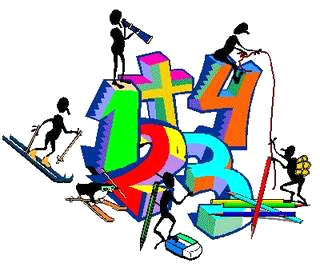 